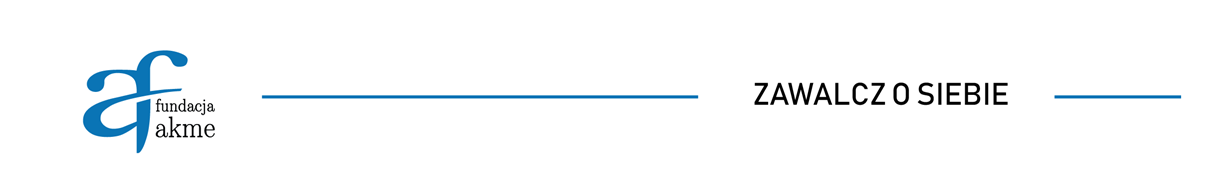 HARMONOGRAM REALIZACJI ZADAŃ MERYTORYCZNYCHNazwa beneficjenta: Fundacja AKMENr projektu: RPLD.09.01.01-10-B064/19 Forma wsparciaTermin realizacjiLiczba uczestników/czekMiejsce realizacjiPośrednictwo pracy02.08.2021 r.8:00 – 13:0016:00 – 19:0003.08.2021 r.16:30 – 19:3004.08.2021 r.18:00 – 20:0006.08.2021 r.17:00 – 19:0007.08.2021 r.8:00 – 11:0011:00 – 14:0015:00 – 18:0016:30 – 19:3009.08.2021 r.18:00 – 20:0010.08.2021 r.16:00 – 19:0014.08.2021 r.8:00 – 14:0015:00 – 17:0017:00 – 19:0021.08.2021 r.8:00 -  10:0028.08.2021 r.8:00 – 14:0010Orla 23/3 ŁódźSłowackiego 11, Bełchatów